Zasady dofinansowania wyjazdów na międzynarodowe szkoły i workshopy dla studentów II roku Inżynierii nanostruktur i Zastosowań fizyki w biologii i medycynie  z projektu Nowe wyzwania – nowe kierunkiStudent po II roku (nie dotyczy obecnego III roku) może się ubiegać o dofinansowanie szkół, workshopów, konferencji o zasięgu międzynarodowych (odbywającej w Polsce lub zagranicą), a w przypadku optyki okularowej również  imprezy branżowej o zasięgu międzynarodowym. Maksymalna kwota dofinansowania wynosi  4300 zł dla osoby, opłacane mogą być: dojazd, 5 noclegów oraz wpisowe. Można zorganizować się w grupy i wyjechać w kilka osób na tańszą konferencję. Wyjazd musi się odbyć w terminie czerwiec-wrzesień 2012.Student może złożyć wniosek o wyjazd indywidualny lub na wyjazd w grupie Wniosek o dofinansowanie wyjazdu, skierowany do kierownika projektu, powinien zawierać:- nazwę imprezy, termin, miejsce,  koszt wyjazdu (podróż, wpisowe, nocleg)- krótkie uzasadnienie wyboru danej imprezy - opinię opiekuna naukowego lub kierownika specjalności - listę ocen III semestru sporządzoną przez studenta  (nie można mieć nie zdanych egzaminów!)Punktowane będą: - zgodność tematyki imprezy z profilem studiów - efektywność kosztów (preferowane będą oszczędności). Przykładowo:  kilkoro studentów mieszka wspólnie, można zdobyć dofinansowanie z innych źródeł,  podróż odbyć we własnym zakresie, zdobyć zwolnienie z wpisowego, wykorzystać zniżki dla studentów, znaleźć tańszą konferencję - zaangażowanie w pracę w grupach badawczych  lub własna działalność naukowa- średnia ocen z I rokuUwaga:Po powrocie konieczne będzie przedstawienie w biurze projektu potwierdzenia udziału w konferencji, natomiast opiekunowi sprawozdania merytorycznego z wyjazdu oraz prezentacja w trakcie proseminarium lub na kole naukowym. Więcej informacji w sprawach naukowych u kierowników specjalności: Piotr Durka, Marek Kowalczyk- Hernandez, Agnieszka Bzowska, Beata  Brzozowska,  Jacek Szczytko. Informacje techniczne w biurze projektu „Nowe wyzwania – nowe kierunki. (…)”       pok. Nr  418,  budynek Hoża 69.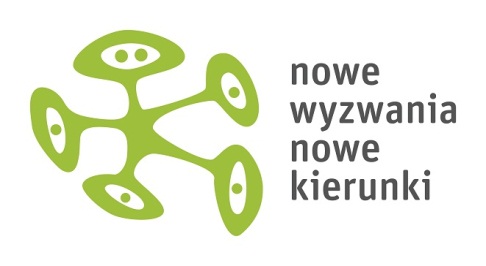 Warszawa 12 lutego 2012 rokuWydział Fizyki UWul. Hoża 69, 00-681 WarszawaProjekt Nowe wyzwania – nowe kierunki. Pokój 418, tel. 22 55 33 165